Please invite your JP2 friends (or anyone else that might be interested) to like our Facebook page.  The easiest way to do this is:1. From your computer:Go to Shanley Athletic Club SAC Facebook pageLike it if you haven’t alreadyOn the right side of the page click “Invite friends to like this page”Invite your friends and family!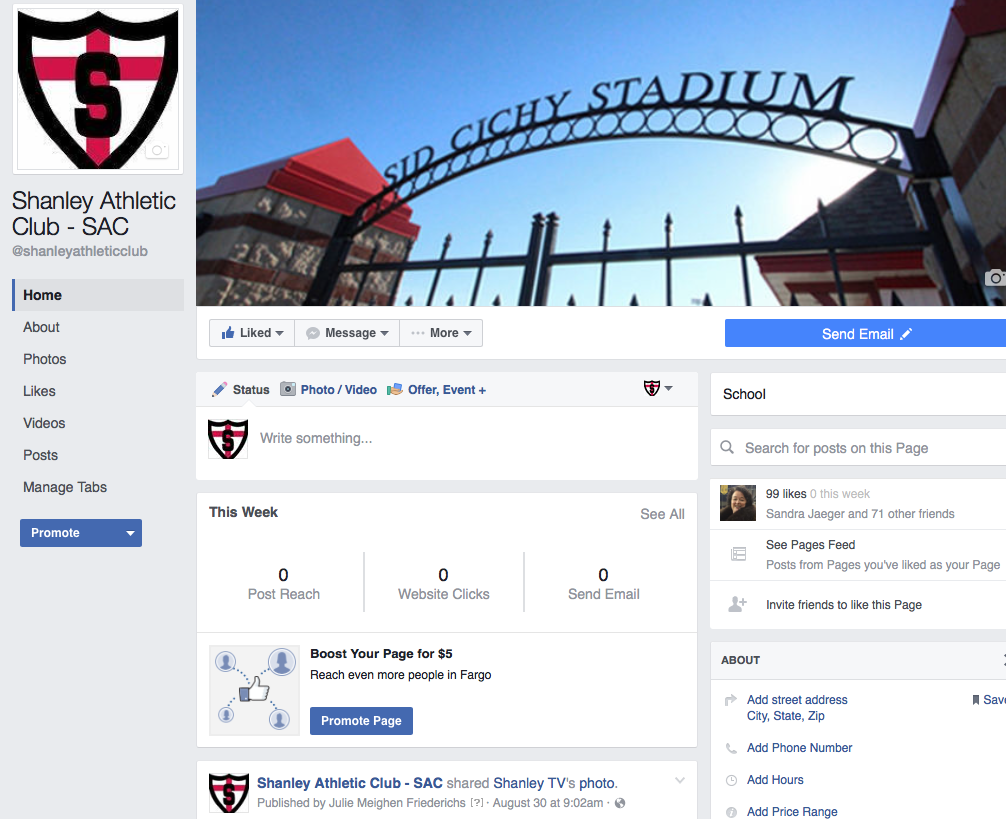 2. From your phone:Go to Shanley Athletic Club SAC Facebook pageLike it if you haven’t alreadyClick “Invite friends to like this page” Invite your friends and family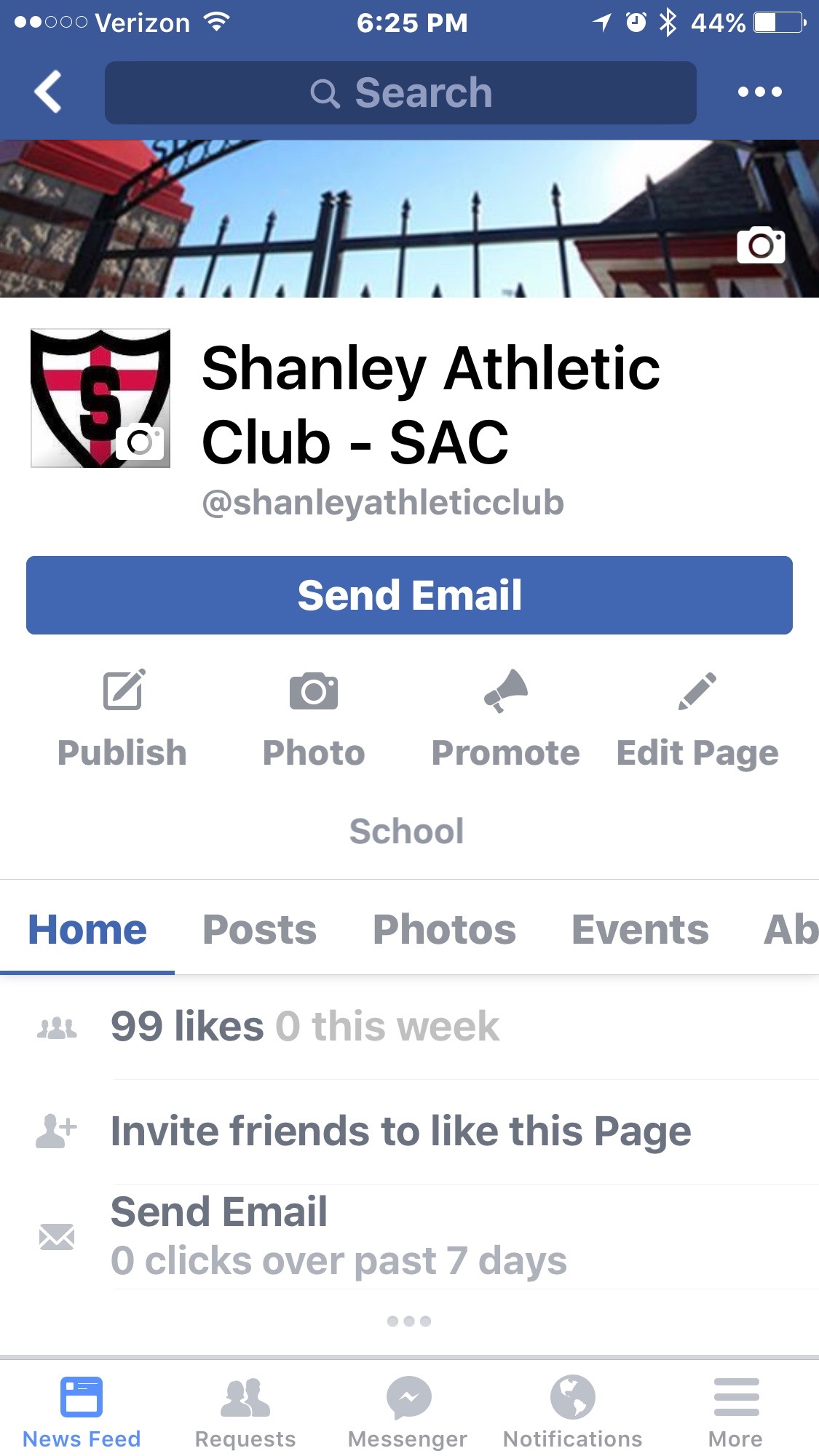 